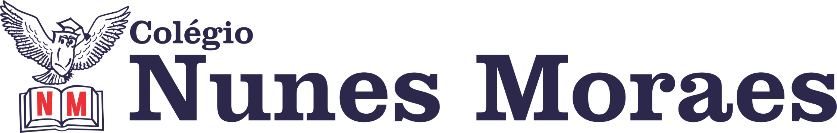  “AS ASAS PODEM ATÉ SER IGUAIS PARA TODOS, MAS O DESTINO DO VOO QUEM ESCOLHE É VOCÊ!”FELIZ SEXTA-FEIRA!”1ª aula: 7:20h às 8:00h – PORTUGUÊS – PROFESSORA: TATYELLEN PAIVA1º passo: Acesse o link para assistir à explicação do gênero textual Artigo de opinião.2º passo: Inicie a produção do gênero textual Artigo de opinião. DATA DE ENTREGA: 28/08. Livro de Prática de Produção Textual. Rascunho e a limpo.Caso não consiga acessar, assista à aula a seguir: https://www.youtube.com/watch?v=CLNO8kZiAZ4&list=PL0MlWarTr_1bGuFdYc6r6rNdHZq8DA9KH&index=21Durante a resolução dessas questões a professora Tatyellen vai tirar dúvidas no WhatsApp (9.9219-3687)Faça foto das atividades que você realizou e envie para coordenação Eugenia (9.9105-8116)Essa atividade será pontuada para nota.2ª aula: 8:00h às 8:40h – MATEMÁTICA – PROFESSOR: DENILSON SOUSA1° passo: Organize-se com seu material, livro de matemática, caderno, caneta, lápis e borracha.  2° passo: Acompanhe a videoaula com o professor Denilson Sousa.  Assista a aula no seguinte link:https://youtu.be/9VeQtioJvmw.(27 min.)3° passo: Copie em seu caderno as questões que o professor Denilson resolveu na videoaula. Faça o resumo da P. 18 Durante a resolução dessas questões o professor Denilson vai tirar dúvidas no grupo de WhatsApp da sala.   Durante a resolução dessas questões o professor Denilson vai tirar dúvidas no WhatsApp (9.9165-2921)Faça foto das atividades que você realizou e envie para coordenação Eugenia (9.9105-8116)Essa atividade será pontuada para nota.

Intervalo: 8:40h às 9:00h3ª aula: 9:00h às 09:40 h – ARTE – PROFESSORA: TATYELLEN PAIVA 1º passo: Realize a atividade do início do capítulo. Livro de Arte pág. 141 (questões 1 a 3)2º passo: Realize a atividade sobre "características do som" pág. 142 e 143Durante a resolução dessas questões o professor Tatyellen vai tirar dúvidas no WhatsApp (9.9219-3683)Faça foto das atividades que você realizou e envie para coordenação Eugenia (9.9105-8116)Essa atividade será pontuada para nota.4ª aula: 09:40h às 10:00h NÃO HAVERÁ AULABOM FINAL DE SEMANA!!